LIKOVNA UMETNOST


1. Izdelaj tulipane, metulje ali žival iz papirja po navodilih. 

Potrebuješ:barvni papir alibel papir, ki ga sam pobarvaš alireklamni papir iz katerega boš naredil rastline ali živali,škarje,lepilo.
ČE imaš A4 papir, ga najprej prepogni in obreži, da dobiš kvadrat:
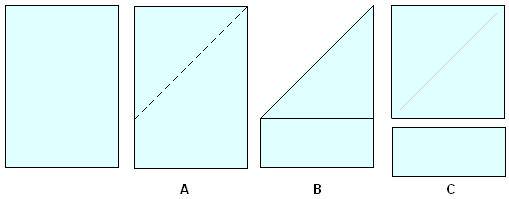 			Prepogni po črti		Odreži spodnji del. Tulipan iz papirja:
https://www.youtube.com/watch?v=LFHGsHdY8w4Metuljček iz papirja:
https://www.youtube.com/watch?v=cZdO2e8K29oLahko pa namesto metuljčkov in rožic izdelaš svojega črva:
Pri tem si lahko pomagaš s posnetkom ali pa ga izdelaš po svoje. 
Izdelava črva: https://www.youtube.com/watch?v=F4yiwR37G5sali morskega psa: https://www.youtube.com/watch?v=tYTVJPAoUoE